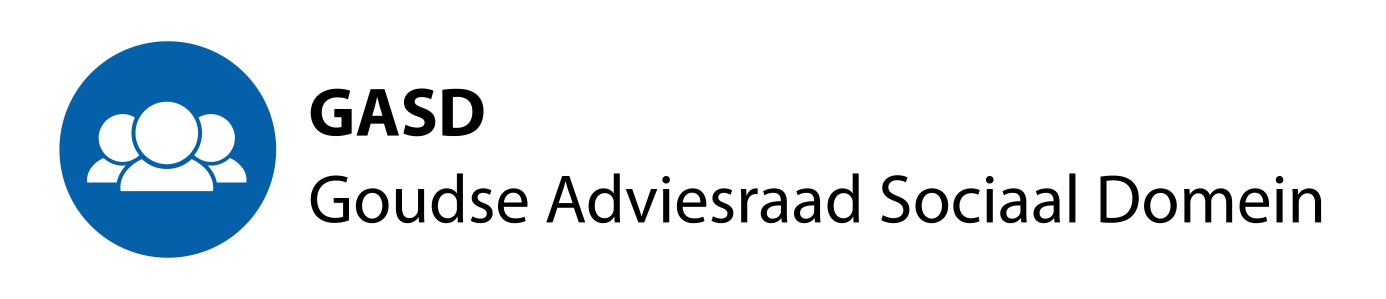 Agenda voor de, deels besloten, vergadering van donderdag 14 februari 2019. Huis van de stad: 13.30 tot 16.30 uurOpening. Gezien het karakter van de bespreking zal een groot deel van de vergadering een besloten karakter dragen.Bespreking van het verslag van de bijeenkomst van de GASD van januari 2019. (reeds toegezonden)Verslag van de GCR, ter kennisname.Bespreking van de reactie op ons advies regiovisie ‘Geweld hoort nergens thuis’ van 22 januari 2019.Finale bespreking van het concept-advies rond veiligheid. (wordt toegezonden)Stand van zaken GASD-Event.Bespreking concept-jaarverslag 2018. (wordt toegezonden).Terugblik op de bijeenkomst samenwerking Gemeente – GASD.Bespreking van de procedure invulling vacature voorzitter GASD / GCR.De stand van zaken rond het actualiseren van de website.Actualiseren van de netwerklijst, stand van zaken.Bespreking organisatie van het afscheid van Anke Huisman. Rondvraag, planning, sluiting.